СДУ. Благотворительная помощь фонда «Старость в радость»Сегодня социальная сфера планомерно меняется и совершенствуется. Расширяются категории граждан, нуждающихся в социальных услугах,  изменяется перечень предоставляемых услуг, запускаются новые социальные проекты, но самое главное – упрощаются процедуры получения помощи конкретному человеку.В МБУ « Комплексный центр социального обслуживания населения Валуйского городского округа» в текущем году активно внедряется система долговременного ухода за гражданами, имеющими дефицит самообслуживания и нуждающимися в посторонней помощи, вне зависимости от возраста, инвалидности и социального статуса. Существуют вещи, которые помогают людям с ограниченными возможностями здоровья компенсировать свои физические ограничения – это технические средства реабилитации. Именно они улучшают качество жизни инвалидов и пожилых людей, а также повышают независимость от посторонней помощи. Государство гарантирует бесплатное предоставление многих из них, и, тем не менее, чтобы их получить быстро и без проблем, необходимо соблюдать определённые правила. Каждый инвалид должен иметь индивидуальную программу реабилитации. Это основной документ, на основании которого можно пользоваться не только государственной поддержкой, но и рассчитывать на помощь спонсоров, благотворительных фондов и прочих некоммерческих организаций. В рамках внедрения системы долговременного ухода в МБУ «Комплексный центр социального обслуживания населения Валуйского городского округа» создан пункт проката технических средств реабилитации (ТСР). Получатели социальных услуг на дому, которым предоставляются услуги по уходу сиделками (помощниками по уходу), имеют возможность пользоваться ими безвозмездно. Однако не все необходимые средства реабилитации имеются в наличии, что приводит к поиску решения данной проблемы. Так, учитывая состояние здоровья и степень нуждаемости получателя социальных услуг на дому, инвалида 1 группы, Дмитрия Борисовича Р., которому предоставляются услуги в рамках системы долговременного ухода по 3 уровню нуждаемости, организатором ухода была оформлена и отправлена заявка на получение необходимого оборудования (многофункциональной механической кровати и надувной ванны для купания) в благотворительный фонд помощи пожилым людям и инвалидам «Старость в радость».Творить добро, помогать нуждающимся людям бескорыстно, по зову сердца, может далеко не каждый. Формируя ценностную ориентацию на Человека и реагируя на чужую боль и беды, благотворительный фонд «Старость в радость» беспокоится о благах людей и безвозмездно оказывают благотворительную помощь нуждающимся гражданам. В рамках реализации благотворительной программы и в целях оказания помощи пожилым людям и инвалидам, нуждающимся в посторонней помощи, БФ «Старость в радость» и МБУ «Комплексный центр социального обслуживания населения Валуйского городского округа» заключили договор благотворительного пожертвования на приобретение необходимых технических средств реабилитации. И вот необходимое оборудование получено! Теперь Дмитрий Борисович Р. пользуется новыми техническими средствами реабилитации, что способствует улучшению его физического состояния, поддержанию хорошего самочувствия, сохранению чувства безопасности и комфорта. А это, в свою очередь, значительно влияет на повышение качества жизни получателя социальных услуг, что является целью и приоритетом в системе долговременного ухода.Организатор уходаГаленина Т.В.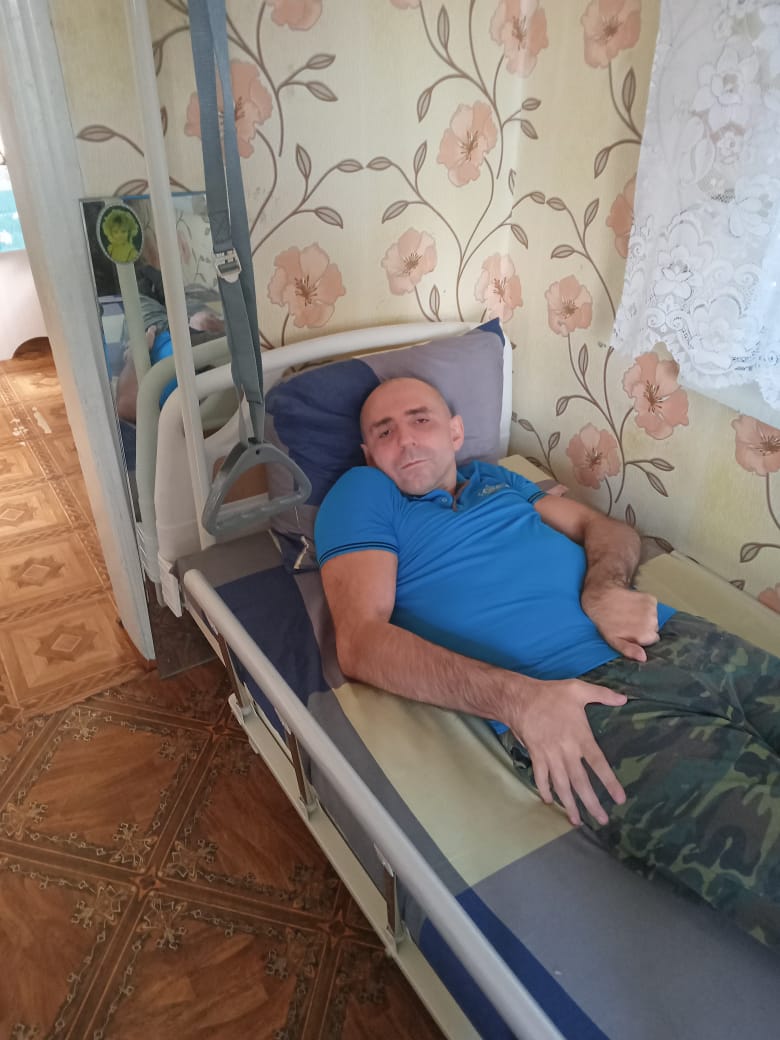 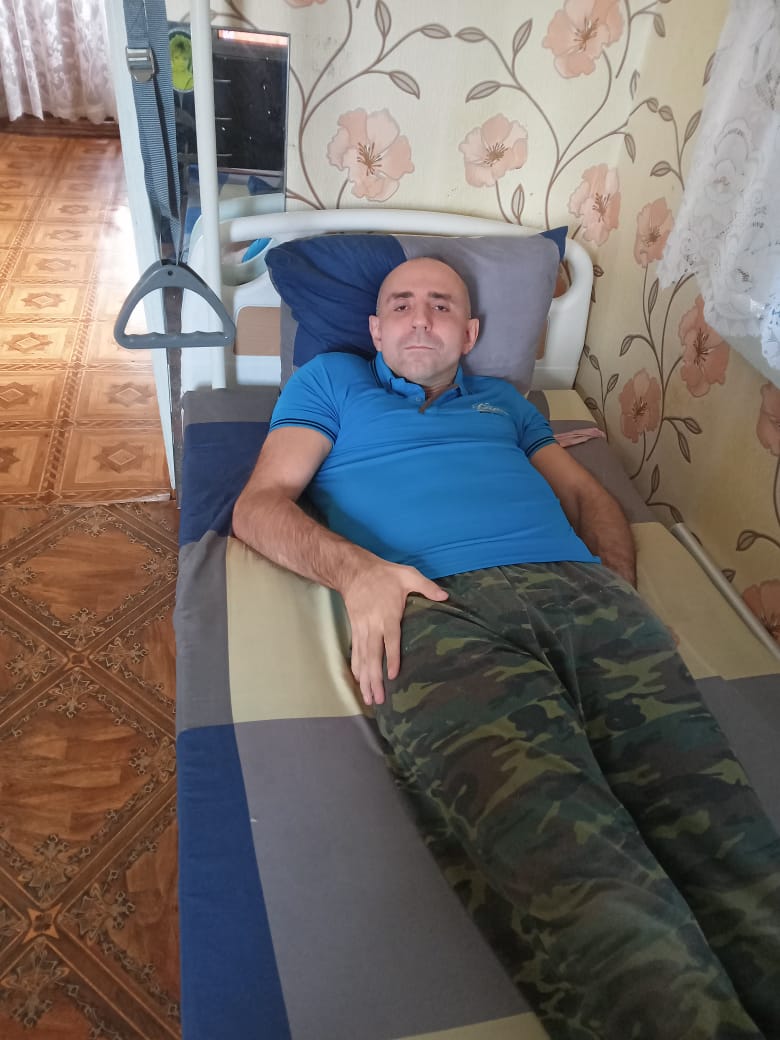 